REQUERIMENTO Nº 1510/2021Ementa: Requer informações sobre melhorias na Praça Rotary Club, no Bairro Vila Santo Antonio.Senhor Presidente,Senhores Vereadores:O Vereador ALÉCIO CAU, no uso de suas atribuições legais, requer nos termos regimentais, após aprovação em Plenário, que seja encaminhado a Exma. Senhora Prefeita os seguintes pedidos de informações:                             Questiona-se:A Prefeitura tem ciência da situação deste balanço? Tem previsão para a solução do problema?Justificativa: Informações importantes para o acompanhamento deste vereador.                                              Em exercício da função fiscalizadora atribuída pela Constituição Federal e Lei Orgânica de Valinhos a esse Vereador.      Valinhos, 24 de Agosto de 2021.           ALÉCIO CAU                                                         Vereador PDT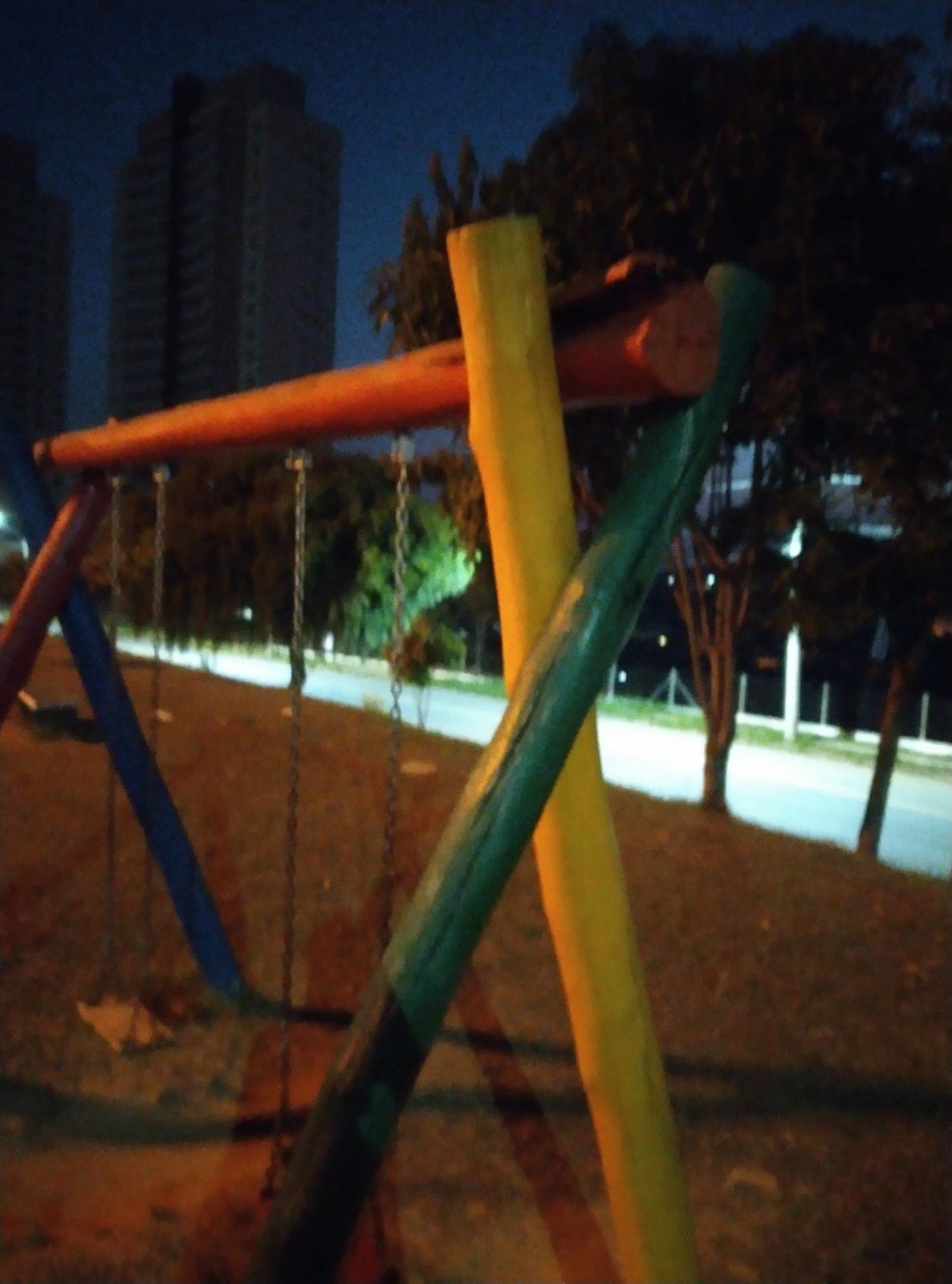 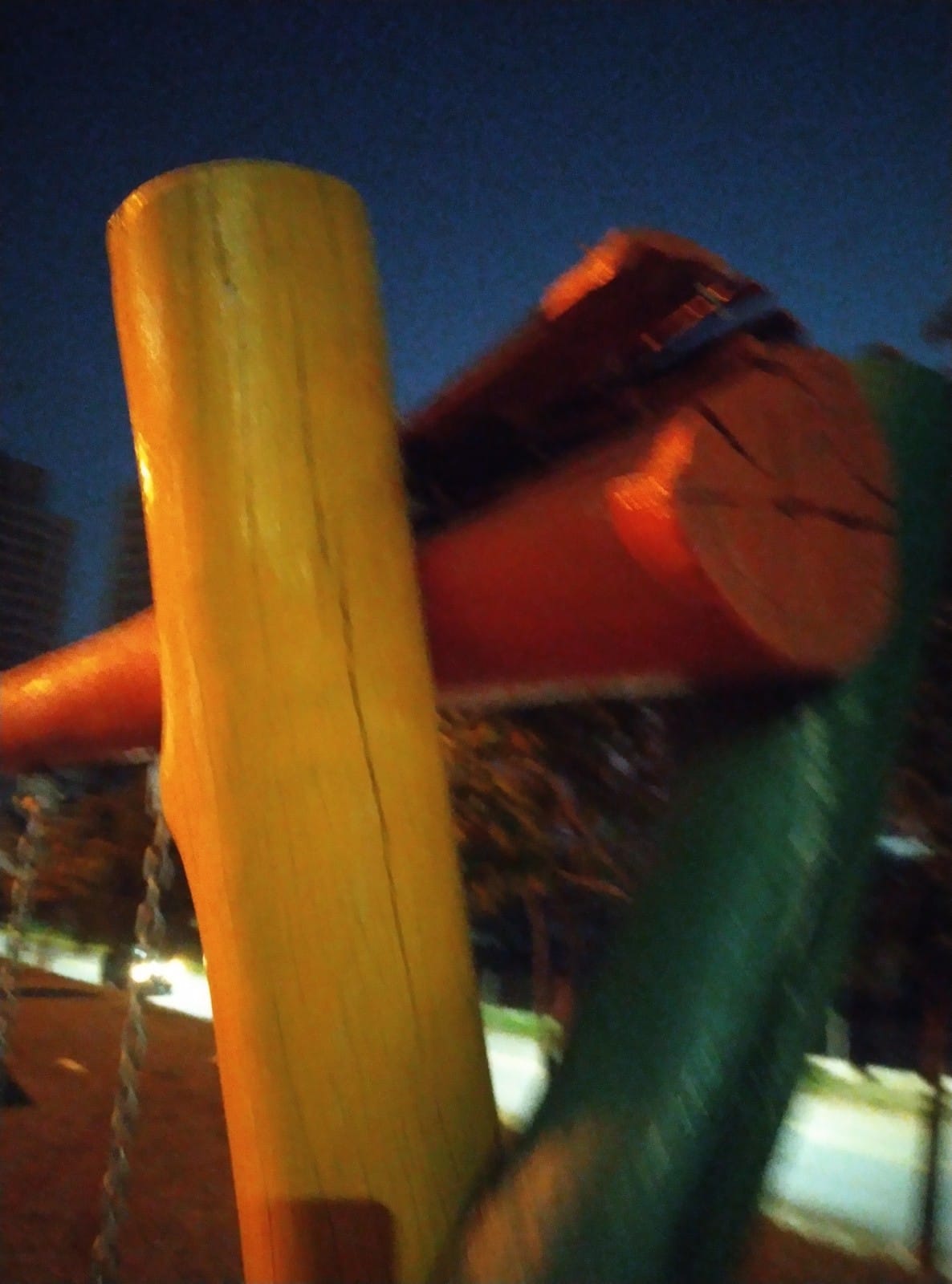 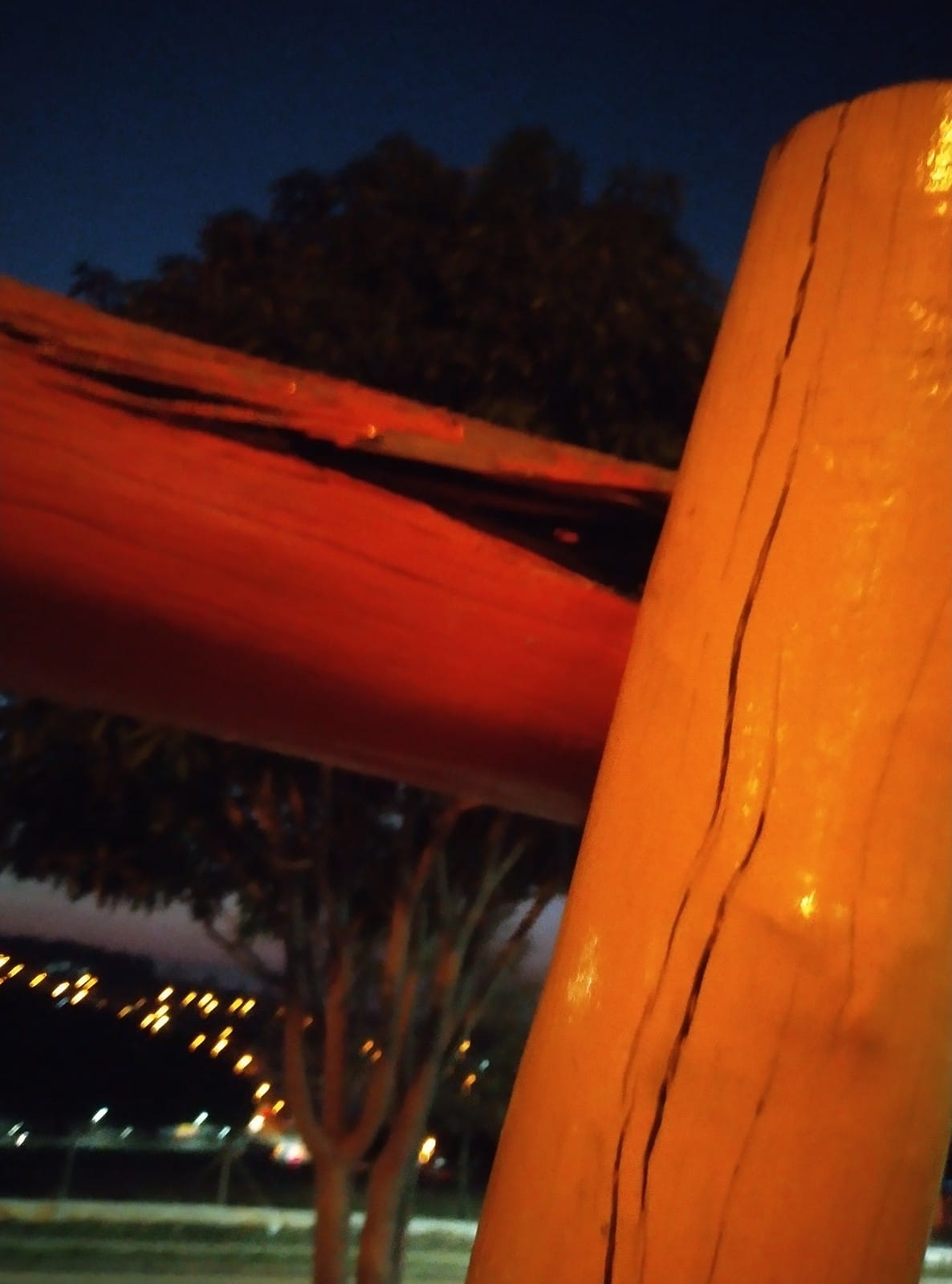 